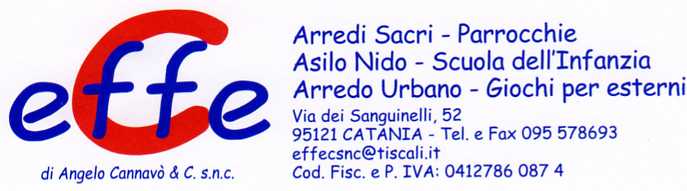 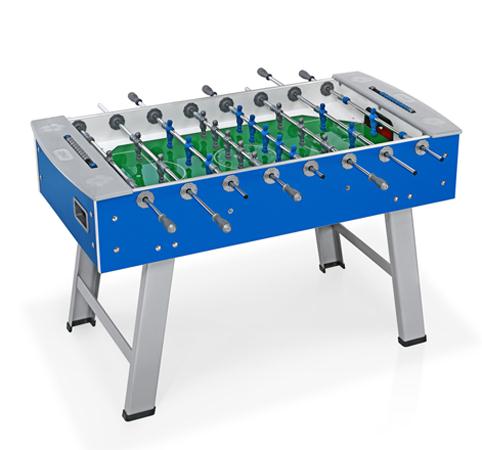 Descrizione:Calciobalilla da esterno resistente agli agentiatmosferici.Modello dai colori tenui onde evitare lo sbiadimento acausa dell'esposizione prolungata ad un intensa lucesolare.Struttura realizzata in multistrato melaminico 25 mm,resistente a tutte le intemperie, con vitiera in acciaioinox, gambe in scatolato metallico mm 100 x 40rivestite con verniciatura antigraffio per esterno.Piano di gioco professionale in vetro temperato eserigrafato resistente all'acqua, dimensioni cm 114,5 x70.Porte in moplen, paramani in poliuretanoindistruttibile.Fornito con aste passanti cromate Ø 16 mm rivestitecon tripla cromatura con altezza impugnatura 85 cm.Disponibile nei colori blu e verde acquaFornito con 5 palline.Misure imballo: cm 148 x 77 x 30Peso netto: kg 62
Categoria : Giochi Sociali
Codice: LG01067